SCHEDA MONITORAGGIODEFIBRILLATORE AUTOMATICO ESTERNO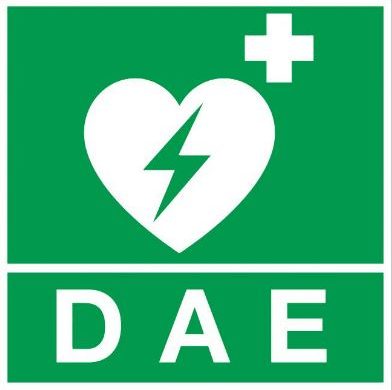 Il sottoscritto Dirigente Scolastico dell’IstitutoNome istituto________________________________________________________Cognome e nome ____________________________Mail Istituto _______________________ Tel. Istituto _______________________Docente Referente DAE _______________________________________________L’Istituto è dotato di DAE: se NO [ ] - se SI’ [ ] quanti DAE : n.____________________Il personale è formato: se NO [ ] – se SI’ [ ] quante persone: n.___ con quale qualifica professionale ____________________Il Dirigente ScolasticoTimbro e firmaLuogo e data,………………………………				………………………………………………………………Da iviare via mail a: ufficio@educazionefisicapn.org entro il 22 febbraio 2021